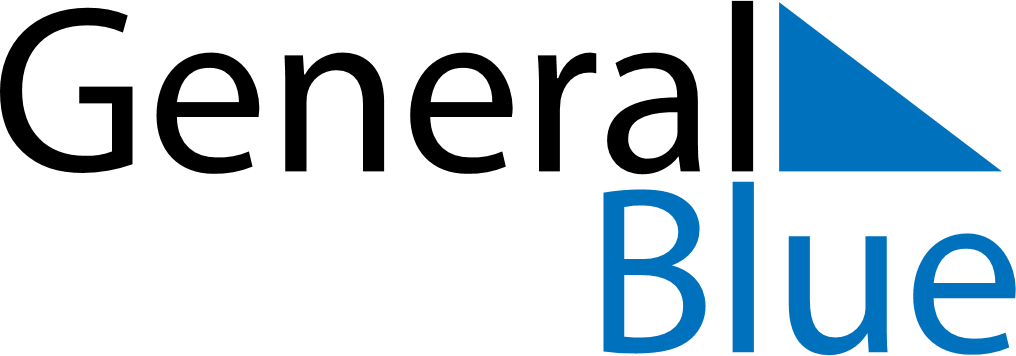 January 2021January 2021January 2021January 2021VenezuelaVenezuelaVenezuelaMondayTuesdayWednesdayThursdayFridaySaturdaySaturdaySunday1223New Year’s Day456789910Epiphany1112131415161617Teacher’s Day18192021222323242526272829303031